Station 1a: Das Menschenbild im Barock (obligatorisch)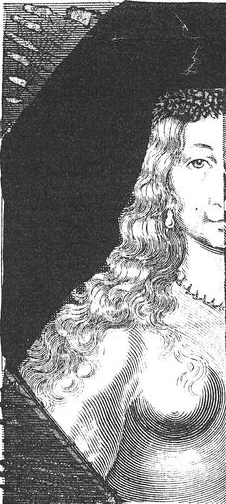 Notiere in Stichworten deine Eindrücke zu dem Bild im Kasten.Welche Rückschlüsse auf das Menschenbild des 17. Jahrhunderts kannst du ziehen?Finde einen Titel für den Stich.Station 1b: Das Menschenbild im Barock (obligatorisch)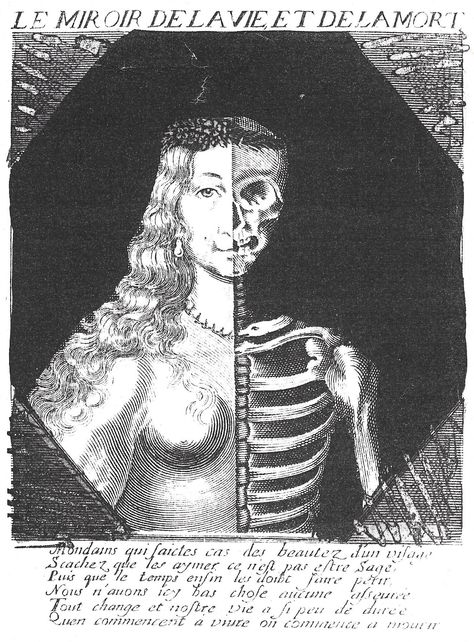 Notiere wiederholt in Stichworten deine Eindrücke zu dem Bild im Kasten.Welche Rückschlüsse auf das Menschenbild des 17. Jahrhunderts kannst du nun ziehen?